ЧЕРКАСЬКА ОБЛАСНА РАДАР І Ш Е Н Н Я06.03.2020 										№ 36-2/VIIПро призначення ЮЛІНОЇ Г.О.на посаду завідувача комунальногопідприємства "Черкаська центральнарайонна аптека № 5Черкаської обласної ради"Відповідно до пункту 20 частини першої статті 43 Закону України
"Про місцеве самоврядування в Україні", статті 16 Закону України "Основи законодавства України про охорону здоров’я", рішень обласної ради
від 16.12.2016 № 10-18/VIІ "Про управління суб’єктами та об’єктами спільної власності територіальних громад сіл, селищ, міст Черкаської області"
(із змінами), від 16.12.2016 № 10-22/VIІ "Про порядок укладання контрактів
з керівниками підприємств, установ, закладів спільної власності територіальних громад сіл, селищ, міст Черкаської області та затвердження типових форм контрактів" (із змінами), враховуючи протокол другого засідання конкурсної комісії з проведення конкурсного відбору на зайняття посади завідувача комунального підприємства "Черкаська центральна районна аптека № 5 Черкаської обласної ради" від 20.02.2020, заяву ЮЛІНОЇ Г.О. від 21.02.2020, обласна рада в и р і ш и л а:1. ПРИЗНАЧИТИ ЮЛІНУ Ганну Олексіївну на посаду завідувача комунального підприємства "Черкаська центральна районна аптека № 5 Черкаської обласної ради" з 10 березня 2020 року шляхом укладання з нею контракту строком на чотири роки за результатами конкурсу.2. Контроль за виконанням рішення покласти на постійну комісію обласної ради з питань комунальної власності, підприємництва та регуляторної політики.Голова									А. ПІДГОРНИЙ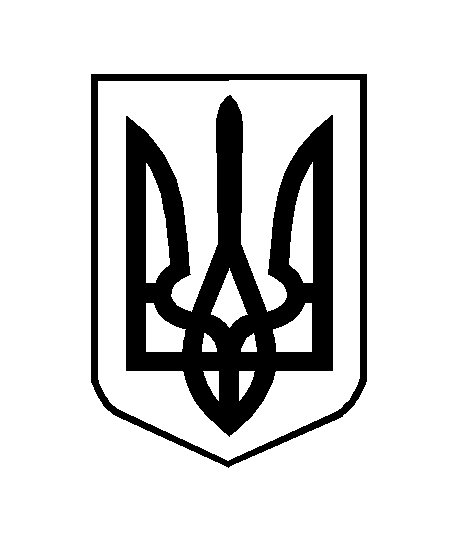 